«Алёнушка и Лиса».Сценарий музыкального спектакля для детей дошкольного возраста с ростовыми куклами.Куклы ростовые: дед, бабка, внучка, заяц, волк,медведь, лиса, лягушка.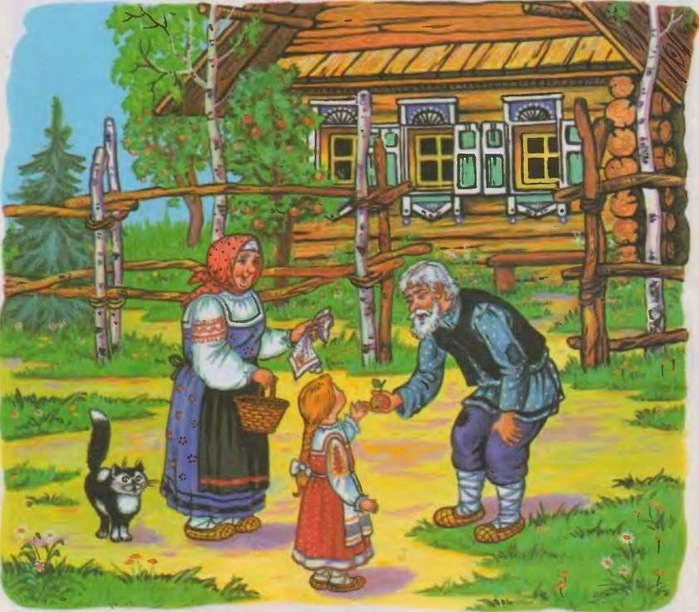 Ведущий: В одной деревне, с лесом рядом, Жили- были дед и бабаИз домика выходят Дед и Баба.Ведущий: С ними внученька жила, Аленушкой звалась она.Выбегает Аленка.Аленушка: Деда, Баба! За грибамиМеня подруженьки (ребята) позвали.Дед: Что ж, иди. От ребят не отставай и вместе с ними собирай..Игра «Жмурка».Аленка: Набрала грибов. АУ!Где ребята , не пойму?Где деревня? Угадай-ка!Ведущий: Видит, скачет серый зайка.Бежит Заяц.Зайка: Что случилось? Почему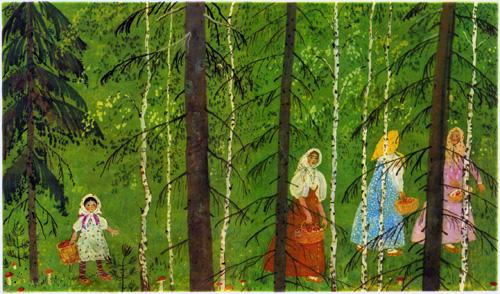 Здесь сидишь одна в лесу?Аленка: За грибами я ходила, Да наказ вот позабыла: «От ребят – не отставать,Рядом с ними собирать»Заблудилась, вот, беда.И теперь я здесь одна. 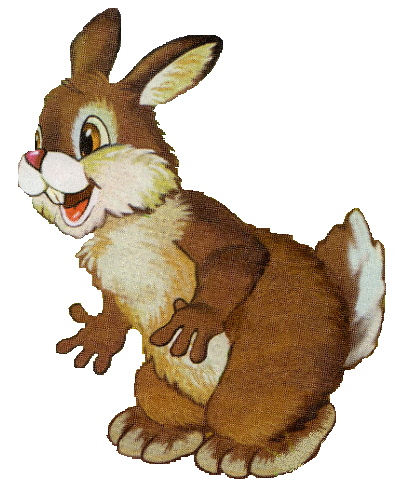 Заяц: Не горюй, пойдем со мной.Знаю я тропу домой.Аленка: Лучше тут я посижу, Иль на травке полежу. Ты всего боишься сам.Заяц: Что ж, тогда я побежал. Скачет лягушка.Лягушка: Что случилось? ПочемуЗдесь сидишь одна в лесу?Аленка: За грибами я ходила,Да наказ вот позабыла:«От ребят – не отставать, Рядом с ними собирать»Заблудилась, вот, беда. И теперь я здесь одна.Лягушка: Не горюй, пойдем со мной.Знаю я тропу домой.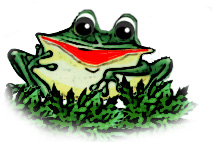 Аленка: Лучше тут я посижу,Иль на травке полежу.Лягушка Что ж, тогда я ухожу. Ведущий: Вновь Аленка загрустила.Аленка: Зачем зайку отпустила?И Лягушка ускакала,Ах, как я уже устала!Бежит ВолкВолк: Что случилось? Почему,Девочка, сидишь в лесу?Аленка: За грибами я ходила,Да наказ вот позабыла:«От подруг – не отставать,Рядом с ними собирать»Заблудилась, вот, беда.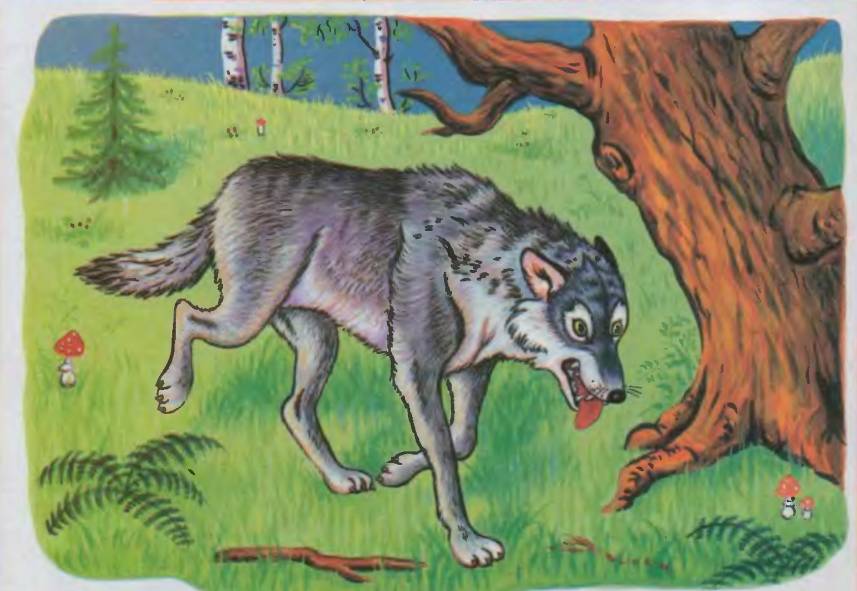 И теперь сижу одна.Волк: Не горюй. Я провожуДо деревни. У- у – у!Аленка: Что ты, что ты. Я с тобоюНе пойду - ты страшно воешь,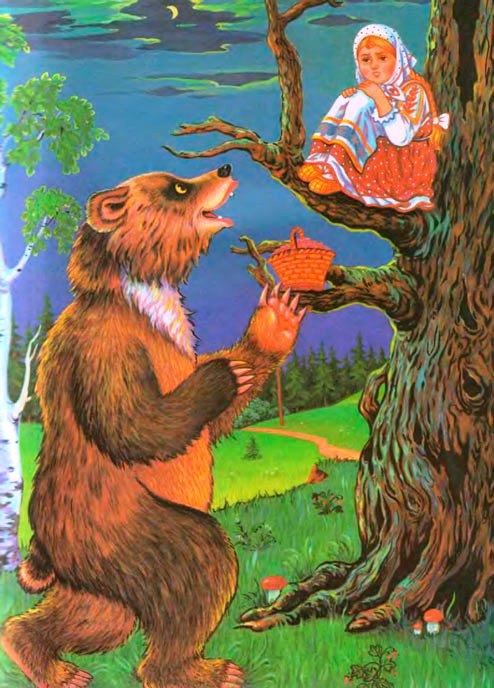 Зубы острые торчат.Убегай скорей назад.Волк: Зря ты так. Ну что ж, пока! Аленка: Убежал. Опять одна. (плачет)Ведущий: Медведь по лесу идетАленка: Ой! Кто это так ревет?Медведь: Девочка? В лесу одна?Ведущий: Говорит ему она: Аленка: От подружек я отстала,А дороги вот, не знаю.Медведь: Это вовсе не беда.Провожу сейчас тебя.Аленка: Что ты, мишка, не шути.Дальше в лес ты уходи.Медведь: Да не бойся, я не съем,Ведь не страшный я совсем!Аленка: А ревел как? Испугалась!Лучше здесь одна останусь.Медведь: Скоро станет вечереть.Аленка: Уходи!Ведущий: Ушел медведь.И Аленка вновь грустит.Мимо лисонька бежит.Появляется  Лиса.Аленка: Ах, ты, лисонька, лиса! Всему лесу ты краса.Помоги, ты мне немного:Отыщи домой дорогу!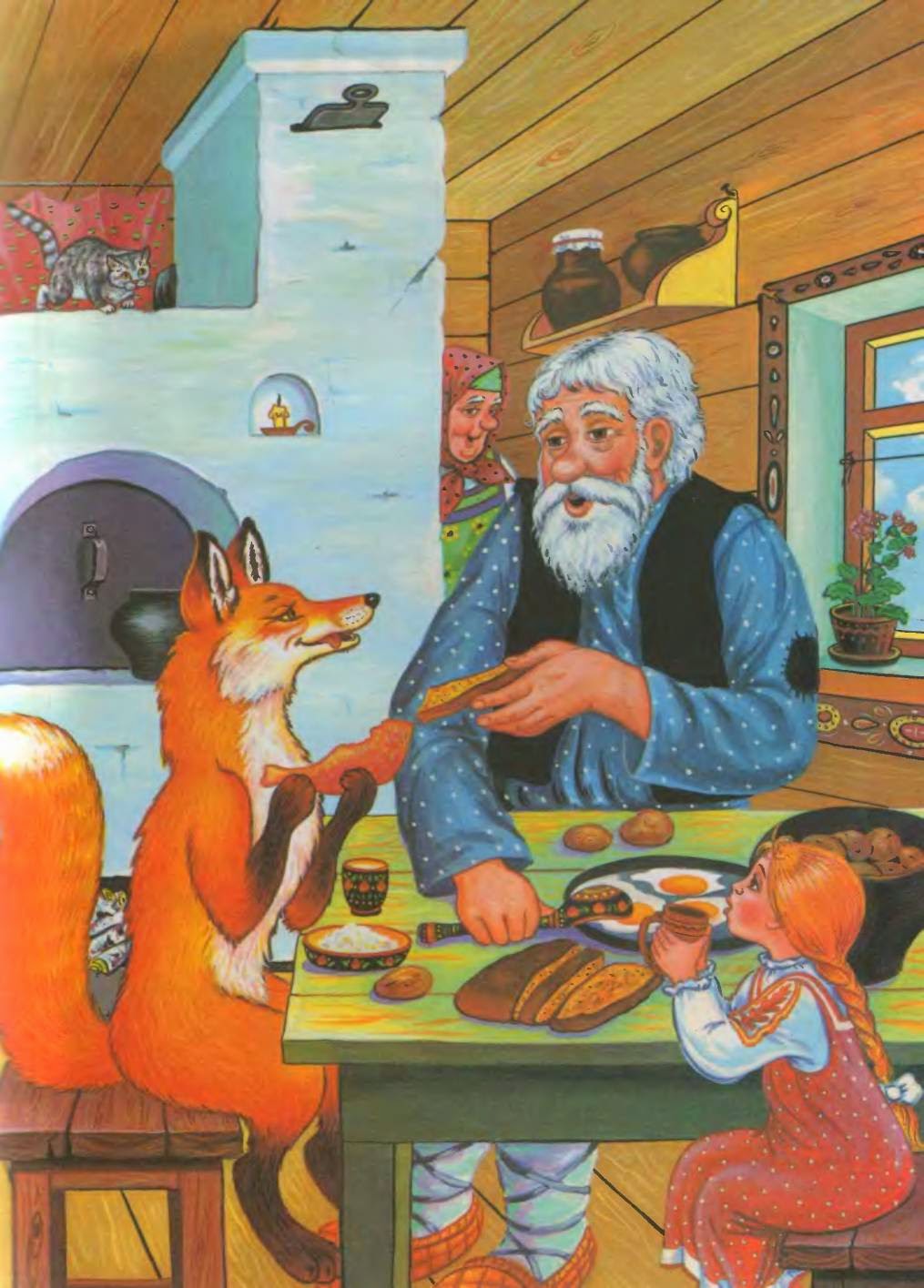 Лиса: Что ж, дорогу, укажуДо деревни провожу.Идут к деревенскому домикуЛиса: Эй, хозяева, пустите!Дверь скорее отоприте!Из дома выходят Дед и Бабка.Лиса: К вам я внучку привела.Бабка: Сколько слез я пролила! Дед: Ну, спасибо тебе, Лиска!Бабка: Вот тебе сметаны миска,Да кувшинчик молока.Бабка угощает ЛисичкуЛиса: Вот спасибо! Мне пора!Лиса убегает в сторону леса. Все машут ей в след. Ведущий: Что ж, лисичка – молодец!А нашей сказочке - конец.                   Музыкальный руководитель: Гусева М.А.